Педагогический проектдля подготовительной к школе группы«Умелые руки не знают скуки!»
Автор материала:Воронина Ирина Леонидовна, воспитатель  I квалификационной категорииМКДОУ д/с «Рябинка – ЦРР» г. Омутнинск,Кировская областьг. Омутнинск, 2017 годАктуальность. Мама - почти всегда самое первое и самое дорогое слово для каждого человека. Пока рядом с нами наши мамы, мы чувствуем себя защищенными.Образ матери - символ родного дома, тепла, уюта, бескорыстной любви.В современном мире день женщин отмечается 8 Марта. История этого праздника началась в XIX веке, и был он приурочен ко дню борьбы за права женщин. Именно 8 марта 1857 года в Нью-Йорке прошла манифестация работниц швейных и обувных фабрик. В России Международный женский день впервые праздно­вали в 1913 году в Петербурге. Его организаторы призывали добиваться экономического и политического равноправия женщин. Одно из самых мощных выступлений женщин прошло в Петрограде 7 марта 1917 года. А в 1976 году Международный женский день был официально признан ООН.День 8 Марта стал считаться днем международной солидарности трудящихся женщин в борьбе за свои права. Сегодня 8 Марта — это праздник весны и света, дань уважения к традиционной роли женщины как жены, матери, подруги.Воспитание в ребенке любви, уважения, чувствасопереживания и взаимопомощи близкому человеку - маме  является необходимым составляющим в нравственном воспитании детей.Мама- это начало нашей жизни, самый теплый взгляд, самое любящее сердце, самые добрые руки. Современные дети стали относиться к маме потребительски, часто можно увидеть картину как ребенок грубо разговаривает с мамой в раздевалке, встречая ее,спрашивает только, что ты мне принесла.Задача педагогов стремиться сформировать у детей желание заботится о мамах, радовать их хорошими поступками, баловать ласковыми и нежными словами, преподносить подарки, не купленные в магазине, а сделанные своими руками. Поздравить маму – это подарить не просто подарок, а красивую вещицу, которую она, несомненно, будет хранить долго, и вспоминать своего малыша с радостью и любовью.Цель проекта.Расширить знания детей о празднике 8 Марта как Международном Женском дне, воспитывать любовь к маме и бабушке через художественное слово, музыку, произведения изобразительного искусства. Привлечь детей к совместному изготовлению подарков самым близким людям – мамам и бабушкам.Задачи.Дать детям представление о празднике 8 Марта, как Международном Женском дне. Формировать уважительное, доброжелательное отношение к самому близкому и родному человеку на земле – маме.Расширять гендерные представления, воспитывать в мальчиках представление о том, что мужчины должны внимательно и уважительно относиться к женщинам.Гипотеза: Если дети будут дарить мамам и бабушкам подарки, сделанные своими руками, то они будут внимательнее относиться к близким.Ожидаемые результаты.Расширение кругозора.Воспитание любви и уважения к женщине.Развитие художественного творчества, эстетического восприятия.Выход проекта с использованием результатов продуктивной деятельности на празднике посвященном 8 марта.Участники проекта: Воспитатель, дети подготовительной группы, родители.Сроки реализации: с 27 февраля по 10 мартаЭтапы проекта:Iэтап – Организационный.Определить цель, задачи для реализации поставленной цели.Подбор и изучение литературы по данной теме «Подарок маме и бабушке к 8 марта».Планирование деятельности1.Познавательное; 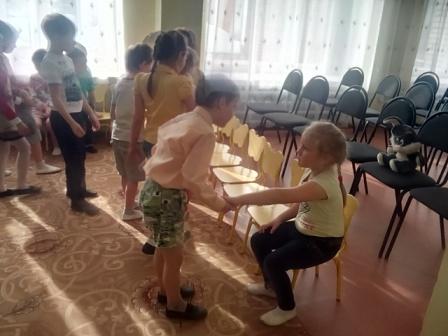 Беседы «Моя семья – мое богатство», «Моя любимая мамочка», «Моя бабушка». НОД «Что такое хорошо, а что такое плохо», «Как я помогаю дома?», «Семейные традиции», беседа «Общество рыцарей и принцесс».2. Социально- коммуникативное;Разучивание стихов про маму и бабушку, составление рассказа «Моя любимая мамочка», «Мы с бабушкой»;Инсценирование В.А. Сухомлинский. «Бабушка отдыхает», «Кто рассказывает сказку бабушке?», «Пусть я буду ваша, бабушка…»Сюжетно- ролевые игры «Мама дома», «Семья», «Мама в магазине», «Мама в больнице», «Мама на работе» (мама-парикмахер, мама-продавец, мама-врач, мама-медсестра, мама-маляр).3. Художественно- эстетическое;Изготовление подарков для мамы и бабушек.Подготовка материала и наглядных пособий для занятий; подбор дидактических, пальчиковых игр, физкультминуток, стихов, загадок по теме проекта; проведение бесед по теме «Моя семья – мое богатство», «Моя любимая мамочка», «Моя бабушка». «Что такое хорошо, а что такое плохо», «Как я помогаю дома?», «Семейные традиции»;продумывание практичной деятельности; подбор художественной литературы. Работа по созданию развивающей среды группы (по заданиям воспитателя).Создание коллективной художественной работы «Мамаи Я» участие в изготовление стенгазеты «Моя мамочка самая лучшая!». 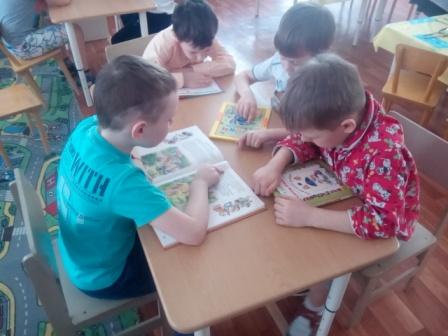 II этап – Реализация проектаМодель трех вопросов Обсуждение проблемы с детьми, вызвать положительный отклик на существующую проблему, на активное участие в реализации проекта.План осуществление проекта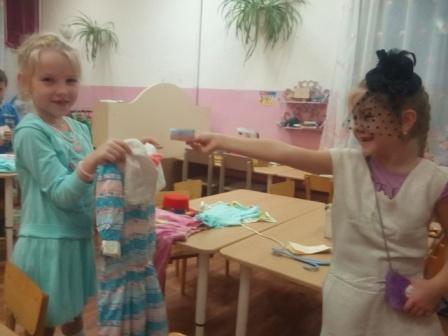 Рассматривание слайдов с репродукциями женских портретов.Беседы «Моя семья – мое богатство», «Моя любимая мамочка», «Моя бабушка». НОД «Что такое хорошо, а что такое плохо», «Как я помогаю дома?», «Семейные традиции».Сюжетно-ролевые игры: «Мама - парикмахер», «Мама – врач», «Семья», « В магазине».Дидактические игры: «Подбери словечко» (Мама, она какая? прилагательные).Работа с родителями по созданию фотоальбома «Моя Семья!» и стенгазеты «Моя мамочка самая лучшая!»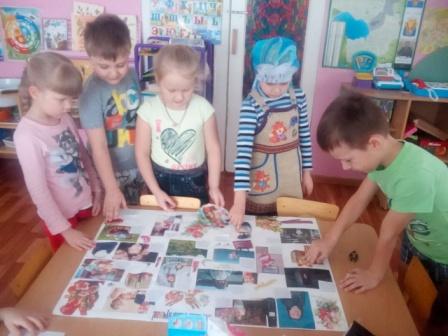 Чтение стихов о маме изаучивание наизусть: К весеннему празднику Плещеев «Внучка», Успенский «Если бы я был девчонкой», Грозовский «Мамин труд я берегу», Мишакова«У каждого на свете есть бабушка своя», «Стирка», «Бабушкины руки» Квитко и др.Заучивание наизусть песен:«Праздничное утро» слова и музыка Вихаревой, «Песня для мамы» слова и музыка Бобковой, «Когда приходит бабушка»слова и музыка Русских, «Молодая бабушка» слова и музыка Евдотьевой.Знакомство и заучивание наизусть пословиц и поговорок о маме.Изготовление подарков для мамы, бабушки и девочекОткрытка «Букет для мамы».Квилинг «Подснежник для бабушки».Поделка «Подснежники для девочек»Физкультминутки: «Мамины помощники», «Стирка».Работа с родителями: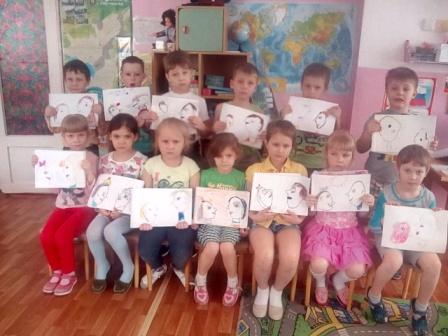 подбор фотографий с изображением мам и открыток с цветами, женских журналов для изготовления праздничной газеты.Заучивание стихов к праздничному концерту.Подбор аксессуаров девочкам для игры«Показ мод».IIIэтап – Обобщающий (подведение итогов).Оформление стенгазеты «Моя мамочка самая лучшая».Выставки рисунков детей «Мама и я».Знание стихов, песен, пословиц и поговорок о маме и бабушке.Вручение подарков мамам, бабушкам и девочкам на празднике «Пеппи на празднике 8 Марта».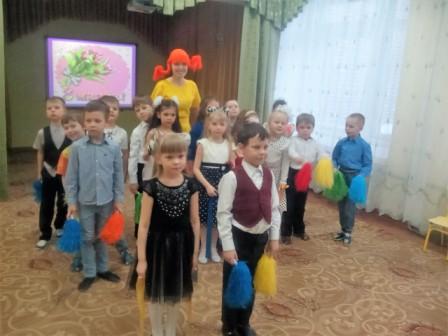 Проведение праздничного концерта «Пеппи на празднике 8 Марта».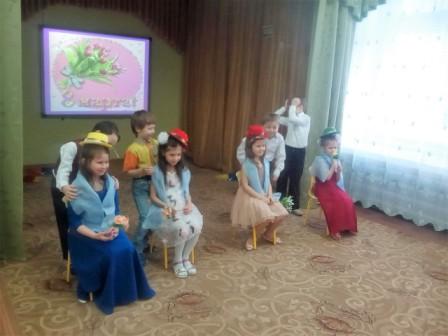 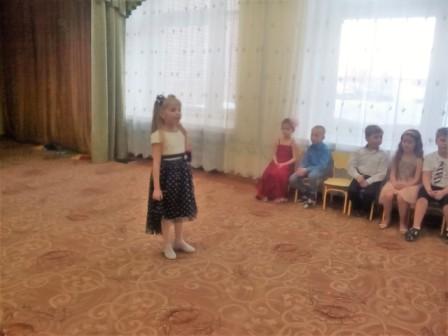 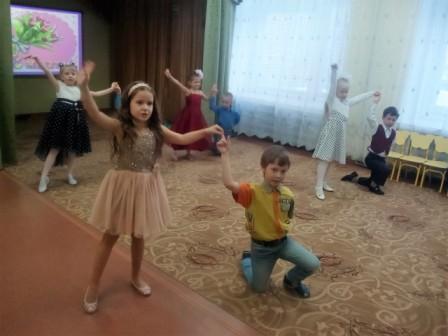 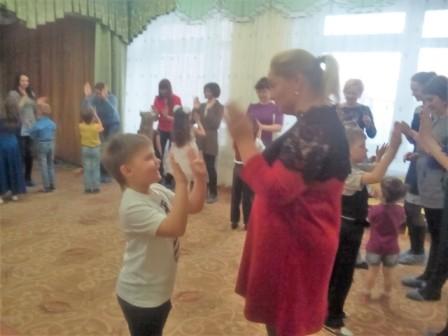 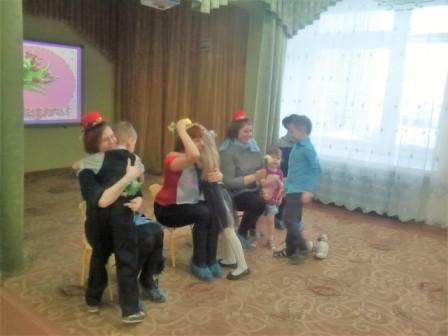 ПриложениеКонспект беседы «Моя любимая мамочка»Программные задачи: Развивать у детей доброе отношение и любовь к своей маме. Учить детей отвечать на вопросы воспитателя. Вызвать чувство гордости и радости за дела и поступки родного человека, чувство благодарности за заботу.Предварительная работа: чтение рассказов, стихов, использование пальчиковых игр; рассматривание фотоальбома с фотографиями мам; прослушивание на аудиокассете песни о маме. Ход беседы:–Ребята, кто вас сегодня привел в детский сад? И всё-таки большинство детей привели мамы.–Ребята давайте вместе с вами поговорим о самом близком человеке. Вы можете назвать его?–Конечно, это мама! А все ли, дети знают имена своих мам? (Дети называют). Какие красивые имена у ваших мам.–Ребята, у ваших мам не только разные имена, но и разная внешность. Как вы узнаете свою маму, опишите ее? (Моя мама высокая, низкая, у нее добрые, голубые глаза, волосы черные, темные, светлые).А где ваши мамы работают?–Конечно же, ваши мамы разные. У них разные имена, внешность и одежда, но есть кое - что, в чем они очень похожи. –Когда мама обнимает вас, целует. Она какая?–Когда мама модно одевается? Какая она?–Когда мама не ругает, когда вы шалите. Какая она?–Когда мама смеется и улыбается. Какая она?–А если вы маму любите, то она какая?–Какие они ваши мамы?–А еще ваши мамы очень трудолюбивые. В этом они все очень похожи друг на друга. – Что же умеют делать ваши мамы? (Ответы детей).–Ребята, а кто уже научился помогать маме? (Ответы детей).–Молодцы! Мамы рады, что у них такие замечательные дети.–А какими нежными и ласковыми словами вас называют мамы?–Мамы любят называть своих деток ласково, какназывают вас мамы? (Ответы детей).–А в какие игры ваши мамы играют с вами? (Ответы детей).–Как хорошо, ребята, что у вас есть такие добрые, любящие вас мамы.Игра «Чему нас научили мамы….»–Ребята, а покажите, как вас мамы всему понемногу учили. Дети показывают движения (умываться, ложкой есть, хлопать ручками, топать ножками, ходить, ножки выставлять, прыгать, причесываться).– Ребята, а что мы должны сказать мамочкам за то, что всему нас научили? («Мамочка, спасибо»). Молодцы ребята!«Моя семья – моё богатство»Цели:определить понятие «семья»; формировать понятие «счастливая семья».Задачи: раскрыть понятие «семья» и смысл «богатство» семьи;формировать позитивные представления о семейных ценностях;воспитывать уважительное отношение ко всем членам семьи;создать комфортные условия для самовыражения мыслей учащихся;способствовать сплочению и развитию коллектива.Оборудование: карточки со словами, фотографии семей, толковый словарь Ожегова, листы для самостоятельной работы, маркеры, фотография класса, магнитофон, аудиозапись песни «Радость моя».Форма проведения: этическая беседаМесто проведения: группаХод мероприятия:Ребята, я предлагаю вам сегодня поговорить о богатстве. О каком?Что такое богатство? (высказывания детей)На доске появляются карточки со словами, которые называют дети.Как можно назвать эти ценности, которые вы перечислили (машина, квартира, сотовый телефон, компьютер и др.)?Все эти вещи изготовлены из определенных материалов, а значит, называются – материальными ценностями.На доске карточка в левый столбик – «материальные ценности».Выделите те слова, которые, по-вашему, можно отнести к материальным ценностям.А остальные? (оставшиеся слова отнести в правый столбик)На доске карточка в левый столбик – «духовные ценности».Есть ли разница между материальными ценностями и духовными? (материальные ценности – это ценности, от которых есть реальная польза; их можно менять, продавать, покупать, а духовные ценности – это богатства, которые влияют на наши взгляды, на наше духовное состояние)А можно между ними поставить знак «=»? Трудно?Попробуем ответить на него в конце нашего разговора.Выберите ту группу ценностей, о которой вам хотелось бы сегодня поговорить. (высказывания детей)У кого есть машина?Много денег?Дорогой сотовый телефон?У кого есть родительский дом? (отвечают дети)Так что есть у каждого из нас, что объединяет? (семья)Семья есть у всех. И на ум мне приходят строки песни «Моя семья – моё богатство».Послушайте небольшую притчу.Давным-давно на далеком острове жил мальчик. Он жил совсем один. Его никто не воспитывал, никто не наказывал, ни с кем не делился орехами и фруктами, которые росли на деревьях. Но было этому мальчику очень грустно.Однажды он отправился на берег моря. И вдруг ему навстречу вышел седой старик. Он был очень старый, но очень мудрый.- Куда ты идешь? – спросил старик.- Я иду искать место, где мне не будет так одиноко.- Я знаю, как тебе помочь. Идем со мной, - предложил старик.Как вы думаете, что было дальше?Давайте дослушаем притчу до конца и проверим, верны ли были ваши предположения?Он привел мальчика в свой дом, где жили его дети и внуки.- Посмотри! – сказал старик.- Все мы живем в одном доме, вместе радуемся, вместе грустим. Вместе едим то, что дала нам природа, помогаем друг другу. Оставайся! Я буду тебе дедом, мой сын и его жена станут тебе отцом и матерью, а мои внуки будут тебе братьями и сестрами.Мальчик остался, и через некоторое время он понял, что только теперь научился радоваться и стал по-настоящему счастлив. Почему?Мальчик остался, и через некоторое время он понял, что только теперь научился радоваться и стал по-настоящему счастлив. А произошло это потому, что у него появилась СЕМЬЯ.Люди создают семью по любви. От любви рождаются дети. Так появляется семья.Когда я была таким же ребенком, как вы, моей семьей были мама, папа и брат. Сейчас у меня есть своя семья – мой муж и две прекрасные дочки. (фото моей семьи)Представьте, пожалуйста, и вы свои семьи. (Дети вывешивают на доску фотографии своих семей) «Семья – это группа живущих вместе близких родственников» - на доскеНа доске появляется ребус «7Я»Слово семья можно разделить на два слова – «семь» и «я». И тогда оно как будто говорит нам: «Семья – это семеро таких же, как я».Но количество членов семьи может быть разным. В наше время многодетной считается семья, где 3 и более детей. У кого из вас в семье трое сестер или братьев вместе с вами. Ребята, вы все в будущем станете родителями. А сколько бы вам хотелось иметь детей?(высказывания детей)Без чего на белом светеВзрослым не прожить и детям?Кто поддержит вас, друзья?Ваша дружная...       (семья)Это слово каждый знает,Ни на что не променяет!К цифре «семь» добавлю «я» —Что получится?    (Семья)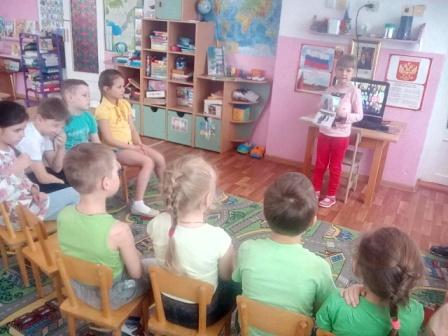 Семья – это наше самое главное богатство. И даже когда у нас ничего больше нет, но есть дружная семья, то нас можно считать богатыми. Беседа «Семейные традиции»Цели:определить понятие «семья»; формировать понятие «счастливая семья».Задачи: раскрыть понятие «семья» и смысл «богатство» семьи;формировать позитивные представления о семейных традициях, семейных ценностях;воспитывать уважительное отношение ко всем членам семьи;создать комфортные условия для самовыражения мыслей учащихся;способствовать сплочению и развитию коллектива.Оборудование: карточки со словами, фотографии семей, толковый словарь Ожегова, листы для самостоятельной работы, маркеры, фотография класса, магнитофон, аудиозапись песни «Радость моя».Форма проведения: этическая беседаМесто проведения: группаХод мероприятия:Мы с вами уже говорили о семье и семейных ценностях. Всех членов одной семьи объединяют какие-то традиции, увлечения. В словаре Ожегова слово «увлечения» объясняется как «...большой интерес к какому-нибудь делу». На Новый год я получила подарок, от которого чувствовалась теплота. Мой сын подарил мне вот такую милую рукавичку, которую сделала вместе со своей семьей. Я знаю, что в моей семье все любят заниматься творчеством. Фотография, рисование – это наши семейное увлечение.А что же такое традиции? В словаре сказано, что «Традиции - то, что перешло от одного поколения к другому».Послушаем, какими были исконно русские традиции.«Традиции русских семей»Собираться всей семьей в родительском доме в праздники,а также отмечать семейные праздники;Всем вместе петь и играть на музыкальных инструментах;Приглашать гостей и собирать застолье с играми, шутками;Собирать и хранить семейные фотографии;Хранить вещи, принадлежавшие родственникам, как предметы старины и как память о родных и близких, как талисман;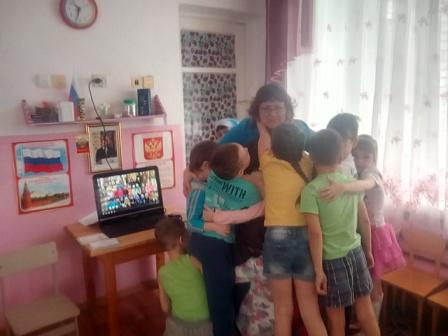 Представители одной семьи занимались одним видом деятельности. Так рождались династии гончаров, военных, строителей, учителей и т.д.Дарить друг другу подарки.Какие традиции есть в ваших семьях?Какие традиции вы хотели бы перенести в свою семью?А вы, дети, можете быть зачинателями семейных традиций?Я хочу подарить вам подарок, где записаны традиции русских семей. Но оставляю свободными строчки, чтобы вы дома, вместе с родителями, дополнили их своими семейными традициями, которые есть в ваших семьях или вы планируете.Сейчас я попрошу вас встать и обнять друг друга за плечи. Чувствуете близость друг друга?А теперь обойдите стулья и обнимите друг друга за плечи.Расстояние между вами увеличилось, но все, же каждый из вас чувствует близость друг друга. Расходясь по дома, вы тоже ощущаете эту близость, звоните друг другу, просите о помощи, вместе гуляете.Можно нашугруппу назвать семьей?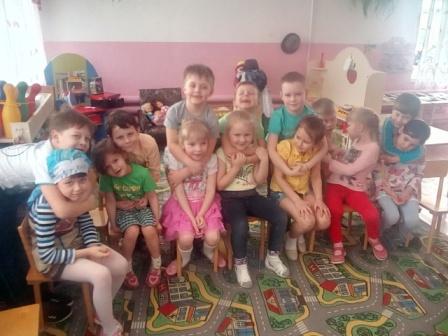 Какая это семья? Мы тоже семья.Фотография группы на экране.Почему? Что нас объединяет?Нас объединяют общие дела – совместные праздники и чаепития, конкурсы, походы в музеи и библиотеки. Мы поздравляем друг друга с днем рождения, дарим друг другу подарки. Заботимся друг о друге, помогаем тому, кому требуется помощь. У каждого, как и в обычной семье есть свои обязанности.Конспект НОД«Что такое хорошо, а что такое плохо»Цель: Формировать у детей ценностную ориентацию, способность формировать нравственные суждения; развивать мышление, навыки коммуникативного общения; воспитывать доброжелательность.
Задачи:1. Обучающая – учить детей разбираться в нравственных ситуациях. 2. Развивающая – развивать умение правильно оценивать поступки с позиции нравственности. 3. Воспитывающая – Закрепить стремление совершать хорошие поступки. Оборудование: 1. Презентация с текстом на четверостишия стихотворения В. Маяковского «Что такое хорошо и что такое плохо».2. Двадцать вырезанных из цветного картона кружков (10 черных и 10 красных) .5. Цветные карандаши. Ход занятия. Играет песня что такое хорошо и что такое плохо.1. Организационная часть:Психогимнастика «Ладошки»Дети стоят по кругу. - Покажите мне свои ладошки. Они теплые и ласковые, давайте возьмемся за руки, почувствуем тепло и ласку друг друга. В каждом из нас есть что-то хорошее, закройте глаза и поделитесь теплом друг с другом. Хорошо, а теперь садимся на свои места. 2. Основная часть:-Ребята, сегодня на занятии мы узнаем много нового и интересного. А сейчас послушайте меня очень внимательно, не знакомы ли вам эти строчки- Крошка сын к отцу пришел
И спросила кроха:
«Что такое «хорошо» и что такое «плохо»?»
- Эти строчки стихов В.В. Маяковского известны многим мальчикам и девочкам, мамам и папам.
- А вам они известны?И тема нашего занятия сегодня звучит следующим образом» «Что такое хорошо , что такое плохо»
- Ребята, а как бы вы хотели бы поступать: хорошо или плохо? Молодцы! II. Чтение рассказа В. Осеевой «Плохо».
«Собака яростно лаяла, припадая на передние лапы. Прямо перед ней, прижавшись к забору, сидел маленький взъерошенный котёнок. Он широко раскрывал рот и жалобно мяукал. Неподалёку стояли два мальчика и ждали, что будет дальше...»
- Давайте представим себе эту ситуацию и подумаем над тем, чем закончился этот рассказ. (Учащиеся приводят различные варианты окончания этого рассказа.)
- Что мы можем сказать об этих мальчиках?
- Встречались ли вы с подобными ситуациями?
- А теперь послушаем продолжение рассказа.
«В окно выглянула женщина и поспешно выбежала на крыльцо. Она отогнала собаку и сердито крикнула мальчикам:
- Как вам не стыдно!
- А что стыдно? Мы ничего не делали! - удивились мальчики.
- Вот это и плохо! - гневно ответила женщина».- Почему женщина была возмущена?
- Почему удивились мальчики? (обсуждение рассказа и его анализ)
Игра «Хорошо плохо»В: мы сейчас с вами поиграем в игру, которая называется хорошо, плохо.Объясняю правила игры. Я вам буду задавать вопросы, если это хорошо, то вы хлопаете в ладошки, а если это плохо плохой поступок, то вы топайте ножками, Договорились?Здороваться при встрече. Толкнуть и не извиниться. Помочь поднять упавшую вещь. Не встать, обращаясь к учителю. Взять билет в автобусе. Не уступить место в транспорте. Сидеть в шапке за столом. Резать - уродовать стволы деревьев. Ломать ветки деревьев и кустов. После отдыха в лесу оставить после себя свалку.Поздравить родных с праздником.Молодцы!III. Беседа о вежливости и воспитанности.
- Как вы думаете быть вежливым, добрым и воспитанным человеком – это «хорошо» или «плохо»?
- Какого человека можно считать вежливым?Вежливый человек всегда внимателен к людям, он старается не причинять им неприятностей, не оскорблять окружающих ни словом, ни делом. Иногда ребята ведут себя грубо, обижают младших и даже взрослых. Им кажется, что в этих случаях они поступают как самостоятельные, независимые, взрослые люди.
- Как стать вежливым человеком?- Какого человека называют воспитанным? (Который умеет хорошо себя вести.)
- Кого мы считаем воспитанным? В:Вот сейчас я вам предлагаю посмотреть мультфильмПросмотр отрывка мультика «Невежи»Скажите, пожалуйста, гусеницы вежливые, добрые? Кто считает ,что гусеницы вежливые и хорошо поступили, поднимите красный жетон , а кто считает , что гусеницы поступили плохо и невежливые поднимите чёрный.А почему? (анализ мультика) Послушайте стихотворениеДоброта нужна всем людям,
Пусть побольше добрых будет.
Говорят не зря при встрече:
«Добрый день» и «Добрый вечер».
И не зря ведь есть у нас
Пожелание «В добрый час».
Доброта — она от века
Украшенье человека…Надо, надо добрым быть
И в беде друг друга не забыть, 
И завертится Земля быстрей,
Если станем хоть чуточку добрей!Вывод: Значит ребята, вежливость, доброта и воспитанность это хорошо или плохо?Хором: Хорошо!!!V. Игра – тренинг «Волшебный цветок добра»
- Ребята, сейчас я вас попрошу выйти всех сюда и встать кружок. Вытяните ручки , ладошками вверх , закройте глазки. Я сейчас каждому из вас положу волшебный цветочек добра. Почувствуйте, как он согревает вас: ваши руки, ваше сердечко. У вас появляются новые силы: силы здоровья, счастья и радости. Вас доброе, согревающее душу настроение. Откройте глазки и садимся снова за парту! 
VI. Подведение итогов.
- Откройте глаза. Посмотрите вокруг. Возьмитесь за руки. Глядя друг другу в лицо, пожелайте чего-нибудь хорошего. (Дети выполняют.)
Ребята, кто сегодня был самым внимательным? Вот сейчас и проверим!Какая тема нашего занятия сегодня была(ответы детей)Молодцы!!!Беседа «Как я помогаю маме»Цель: Воспитывать у детей любовь и уважение, желание помочь и сделать приятное маме, самому дорогому и близкому человеку на земле.Ход беседыВоспитатель. Ребята, сегодня мы с вами поговорим о приближающемся празднике. А как он называется вы догадаетесь после того как прослушаете стихотворение. Слушайте внимательно.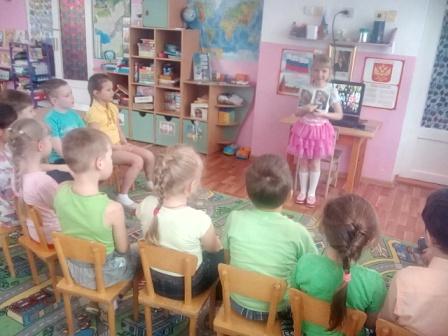 Моя мамаОднажды я сказал дpyзьям:Hа свете много добpых мам,Hо не найти, pyчаюсь я,Такyюмамy, как моя!Она кyпила для меняHа колесиках коня,Саблю, кpаски и альбом. Только pазве дело в том?Я и так ее люблю,Мамy, мамочкy мою!(Н. Саконская)Воспитатель. Правильно, ребята, вы догадались. Сегодня мы с вами поговорим о наших любимых мамах. А праздник значит называется…Ответы детей.Воспитатель. Правильно, это «8 марта».В современном мире день женщин отмечается 8 Марта. История этого праздника началась в XIX веке, и был он приурочен ко дню борьбы за права женщин. Именно 8 марта 1857 года в Нью-Йорке прошла манифестация работниц швейных и обувных фабрик. В России Международный женский день впервые праздно­вали в 1913 году в Петербурге. Его организаторы призывали добиваться экономического и политического равноправия женщин. Одно из самых мощных выступлений женщин прошло в Петрограде 7 марта 1917 года. А в 1976 году Международный женский день был официально признан ООН.День 8 Марта стал считаться днем международной солидарности трудящихся женщин в борьбе за свои права. Сегодня 8 Марта — это праздник весны и света, дань уважения к традиционной роли женщины как жены, матери, подруги.Расскажите, пожалуйста, как мы можем сделать маме и бабушке приятное?(Ответы детей: Помочь, подарить подарок и др) В этот день душевные поздравления сыплются в адрес любимых матерей и женщин, которые носят младенца под сердцем. К празднику дети всех возрастов готовят сюрпризы. Малыши мастерят подарки своими руками и рисуют красивые открытки. Повзрослевшие дети навещают родителей с гостинцами, цветами и полезными презентами.Воспитатель. Мы с вами оформили фотоальбом «Мамины помощники. Ребята, расскажите, как вы помогаете свои мамам.Рассказы детей.Физкультминутка "Помощники"Дружно помогаем маме-Мы белье полощем сами (наклоны)Раз, два, три, четыре, (движения в стороны)Потянулись, (повесили белье)ОстановилисьХорошо мы потрудились! (рукой гладим себя по голове)Воспитатель. Молодцы, хорошие помощники!Воспитатель. А теперь давайте вспомним пословицы и поговорки о маме.Нет милее дружка, чем родная матушка.• При солнышке тепло, при матушке добро.Родных много, а мать роднее всего.• С матерью жить - ни горя, ни скуки не знать.Сердце матери лучше солнца греет.• Самое ценное и дорогое на свете - это мать и отец.Воспитатель говорит начало, а дети заканчивают.Ответы детей.Воспитатель. Многие знаменитые поэты посвящали свои стихотворения родным матерям. А кто – нибудь знаком с этими стихотворениями?Чтение детьми стихотворений.Мне мама приноситИгрушки, конфеты,Но маму люблю яСовсем не за это.Веселые песниОна напевает,Нам скучно вдвоемНикогда не бывает.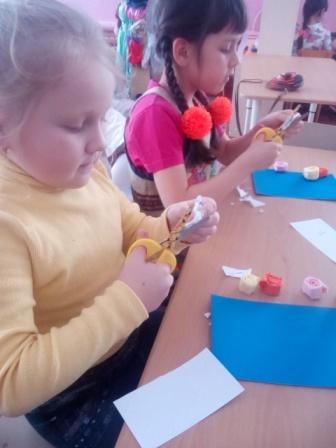 Я ей открываюСвои все секреты.Но маму люблю яНе только за это.Люблю свою маму,Скажу я вам прямо,Ну просто за то,Что она моя мама!Л. ДавыдоваПодарки своими рукамиНа праздник сделаем.(маме)Воспитатель. Вот сейчас пришла пора подготовить подарки для наших мам.Дети делают подарки.Пословицы и поговорки про маму• Матушкин гнев, что весенний снег: и много его выпадает, да скоро растает.• Одна у человека родная мать, одна у него и Родина.• Родная земля - матушка, чужая сторона - мачеха.• Птица рада весне, а младенец - матери.• Нет милее дружка, чем родная матушка.• При солнышке тепло, при матушке добро.• Материнская молитва со дня моря вынимает (достает).• Кто мать и отца почитает, тот вовеки не погибает.• Материнское благословение и в воде не тонет, и в огне не горит.• Без отца - полсироты, а без матери - вся сирота.• Птичьего молока хоть в сказке найдешь, а другого отца- матери и в сказке не найдешь.• На свете все найдешь, кроме отца и матери.• Слепой щенок и тот к матери ползет.• Не оставляй отца и матери на старости лет, и Бог тебя не оставит.• Материнское слово мимо не молвится.• Родных много, а мать роднее всего.• С матерью жить - ни горя, ни скуки не знать.• Материнским словом Бог правит.• Не тот отец-мать, кто родил, а тот, кто вспоил, вскормил да добру научил.• Без матушки родной и цветы бесцветно цветут.• Маменька родимая - свеча неугасимая.• Сердце матери лучше солнца греет.• Самое ценное и дорогое на свете - это мать и отец.Беседа о бабушках Цель: воспитывать уважение к старшим, чуткое и бережное отношение к бабушке, к одиноким престарелым людям; стремление заботиться и помогать им.– Семья – это не только родители и дети. Большую или меньшую роль в ней часто играет и кое кто другой … Кто носки внучатам свяжет,Сказку старую расскажет,С медом даст оладушки? –Это наша…Ответ: Бабушка– Правильно, играют бабушки и дедушки. Независимо от того, живут они вместе с семьей или нет. Обратимся к словарям (Толковый словарь русского языка под ред. Д. Н. Ушакова)БАБУШКА, бабушки, ж. 1. Мать отца или матери. 2. Обращение к старой женщине (простореч.). Бабушка ворожит - см. ворожить. Бабушка надвое сказала (разг.) - неизвестно, будет или нет.(Этимологический словарь школьника Лев Успенский)БАБУШКА. А само это наименование старейшины рода, матери отцов и матерей, родилось,конечно, в бетской речи, в лепете малышей внучат. Слова, близкие и по смыслу, и по звучанию, встречаются в языках почти всех народов. Наше "бабушка" - уменьшительное от "баба". Первоначально оно значило не "мать родителей", а вообще "старшая в роде", "старейшина". Бабушки заботятся о внуках, пока родители на работе, ухаживают за ними во время болезней, сидят с ними, когда родители по вечерам уходят в кино, театр или в гости.На бабушкиной кровати. В.А. СухомлинскийСамым большим другом у маленькой Светланки была бабушка. Никто не умел так понимать и жалеть девочку, как бабушка.Мама и папа любили Светланку. Но иногда не разрешали ей то, что очень уж хочется. Бывало, иногда сделает Светланка что-то не так, а мама не сердится, грустит. Девочке больно смотреть, как грустит мама, и она тогда идёт на кровать к бабушке. Прижмётся к бабушкиной щеке, погладит бабушка внучку свою по головке, и так становится тепло и спокойно на сердце, что хочется подойти к маме и сказать ей: «Мама, я никогда не буду так делать…»А теперь нет бабушки у Светланки. Умерла бабушка. Осталась только кровать бабушкина с синим одеялом и белоснежной подушкой. Мама сказала: «Пусть стоит бабушкина кровать всегда». Время от времени она выносит на солнце бабушкину постель, стирает и гладит наволочки и простыни.Пошла однажды Светланка в сад, нарвала зелёных яблок и ест. Увидела мама, ничего не сказала. Только покачала головой и загрустила. Целый день была печальная и молчаливая. А Светланка думала: «Лучше бы вы, мама, разгневались, чем грустите». Захотелось Светланке, чтобы кто-то пожалел её. Легла она на бабушкину кровать, прижалась лицом к подушке. И показалось ей. Что подушка ещё тёплая: сберегла тепло бабушкиной щеки.Легче стало на душе у Светланки: «Мамочка, никогда больше я не буду делать так, чтобы ты грустила».– Наши бабушки очень добрые и мудрые. Они учат нас только доброте, вежливости. Бабушки прожили долгую жизнь, много испытаний выдержали они. К их советам надо внимательно прислушиваться. У некоторых бабушек неважное здоровье, поэтому не мешает им почаще помогать.Бабушек не выбирают, их надо любить, очень трепетно относиться к возрасту и знать, что бабушка помнит и любит своих внуков всегда.– Самый дорогой подарок для бабушки - это любовь и забота внуков. А как показать им нашу заботу? Изготовить подарки. 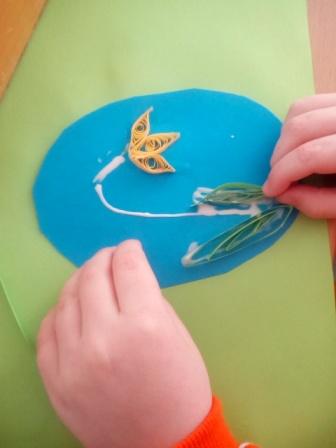 Изготовление подарка для бабушек.ИнсценированиеВ.А. Сухомлинский. Бабушка отдыхает.Пришла из школы маленькая Галинка. Открыла дверь, что-то хотела весело сказать маме. Но мама пригрозила Галинке пальцем и прошептала: - Тихо, Галинка, бабушка отдыхает. Целую неделю не спала, болело сердце.Галинка тихонько подошла к столу, положила портфель. Пообедала и села учить уроки. Читает книжку тихо, про себя, чтобы не разбудить бабушку.Открылась дверь, пришла Оля, подружка Галинки. Она громко сказала: - Галинка, слушай…Галинка погрозила ей пальцем, как мама, и прошептала: - Тихо, Оля, бабушка отдыхает. Целую ночь она не спала, болело сердце.Сели девочки к столу и рассматривают рисунки.А из закрытых бабушкиных глаз выкатились две слезинки. Когда бабушка встала, Галинка спросила: - Бабушка, почему вы во сне плакали? Бабушка улыбнулась, приголубила Галинку. В её глазах светилась радость.Учитель: Как вы думаете, от чего в глазах бабушки «светилась радость»?В.А.Сухомлинский Кто рассказывает сказку бабушке?Два брата, трёхлетний Петрик и пятилетний Николай, привыкли, что бабушка Мария кормит их ужином, стелет постель и укладывает спать. А потом садится на стул и рассказывает им сказку. Бабушкина сказка убаюкивает мальчиков. Они засыпают. А утром, едва проснувшись, Петрик и Николай видят: бабушка Мария уже хозяйничает на кухне. Готовит им завтрак. Однажды Николай спросил: - Бабушка, а когда вы ложитесь спать?- Тогда, когда вас уложу…- А встаёте когда?- Тогда, когда вам ещё остаётся три часа спать.- А кто же вам сказку рассказывает, бабушка?Бабушка Мария улыбнулась и ничего не ответила. А Николай всё думал: кто же рассказывает бабушке сказку?Учитель: А как вы думаете, кто рассказывает бабушке сказку?Пусть я буду ваша, бабушка… В.А. СухомлинскийНа окраине села живёт старенькая бабушка Марина.- У неё никого-никого нет, - часто говорит мама Марийке, трёхлетней дочке. Марийка с мамой живут через дорогу от бабушки Марины.Встанет утром Марийка, посмотрит на бабушкин двор и видит: сидит бабушка на стульчике, греется на солнце и смотрит на неё, Марийку.Марийка бежит к бабушке: - Добрый день, бабушка.- Добрый день, Марийка, - радостно отвечает бабушка. – Посиди возле меня, дитятко.Марийка посидит немного, послушает сказку. Но долго сидеть не хочется. Манит луг – сколько бабочек там летает. Манит речка – какой песочек чистый на берегу, какая вода тёплая.Марийка собирается бежать, а бабушка вздыхает.- Почему вы вздыхаете, бабушка?- Потому что некому слова сказать. Одна я, одинёшенька… - Пусть я буду ваша, бабушка, - тихо шепчет Марийка и целует её в морщинистую щеку.- Хорошо, детка, будешь моя, - улыбается бабушка Марина. До вечера Марийка бегала по лугу, купалась, любовалась бабочками. Но о бабушке не забывала. Побегает на лугу, потом прибежит к бабушкиному двору и защебечет: - Я не забыла, что я ваша, бабушка!Физкультминутки“Мамины помощники”:Мы маме помогаем, пылесос включаем:Жу-жу-жу, жу-жу-жу, я порядок навожу.Мы включим свет, протрём окно,Из машинки достанем дружно бельё:Раз-встряхнём, на верёвку накинем,Другое достанем, опять перекинем.Высохли вещи, берём утюгИ перегладим все вещи вокруг.Физкультминутка «Стирка».Мы стираем, мы стираемВыжимаем, выжимаем,Поласкаем, поласкаем,Выжимаем, выжимаем,Встряхиваем!Вешаем: раз прищепка, два прищепка.Ох, устали!ФизкультминуткаЯ платочек постираю,В кулачках его потру,А потом прополоскаю,Крепко-крепко отожму.Я встряхну платочек ловко,Чтобы высох быстро –Прищеплю его к веревке.Источники:Что такое хорошо и что такое плохо http://ped-kopilka.ru/blogs/olga-anatolevna-litvinenko/chto-takoe-horosho-i-chto-takoe-ploho.html;Пословицы и поговорки о маме http://ped-kopilka.ru/poslovicy-i-pogovorki/poslovicy-i-pogovorki-o-mame.htmlИстория 8 марта http://ped-kopilka.ru/shkolnye-prazdniki/8-marta-i-den-materi/8-marta-istorija-prazdnika.html;Как я помогаю маме http://www.maam.ru/detskijsad/beseda-s-detmi-starshego-doshkolnogo-vozrasta-kak-ja-pomogayu-mame.html;Беседа о маме http://www.maam.ru/detskijsad/konspekt-besedy-moja-lyubimaja-mamochka.html;Беседа о семье и семейных традициях https://doc4web.ru/nachalnaya-shkola/klassniy-chas-eticheskaya-beseda-moya-semya-moyo-bogatstvo.html;О бабушке https://infourok.ru/material.html?mid=51432;Давыдова О.И., Майер А.А., Богославец Л.Г. Проекты в работе с семьей. Методическое пособие. – М.: ТЦ Сфера, 2012;Лыкова И.А. Изобразительная деятельность в детском саду. Подготовительная к школе группа. (Образовательная область «Художествено – эстетическое развитие»): Учебно методическое пособие. – М.: Издательский дом «Цветной мир», 2014; (Конспект НОД продуктивной деятельности «Мама и я»);Проектный метод в деятельности дошкольного учреждения: Пособие для руководителей и практических работников ДОУ/Авт. Сост.: Л.С. Киселева, Т.А. Данилина, Т.С. Лагода, М.Б. Зуйкова. – М.: АРКТИ, 2003;Что мы знаем о празднике 8 Марта?Что мы хотим узнать о празднике 8 Марта?Как мы можем это узнать?